Консультация для родителей«Родителям об оригами».Оригами история появления.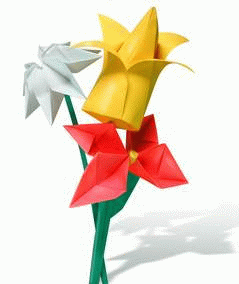 В переводе с японского «оригами» означает «сложенная бумага», в стране восходящего солнца искусство оригами называют искусством целого листа. Это одно из самых главных правил оригами — не прибавлять и не вычитать ничего лишнего. Это закон, которому следуют уже многие века все художники оригами. Благодаря этому данный вид искусства уже тысячелетия считается самым необычным и оригинальным.Появилось оригами почти сразу после появления бумаги в Японии. Именно японцы, а не первооткрыватели нового писчего материала — китайцы, догадались использовать бумагу в качестве сырья для декоративных украшений и изделий. Сначала новый изысканный и ценный материал использовали в проведении различных религиозных церемоний.Слова «бумага» и «Бог» на японском языке созвучны. Поэтому всем бумажным изделиям стал придаваться религиозный смысл. В храмах стены были украшены бумагой с изображением богов и записанными их заповедями. С помощью листов разжигались жертвенные костры. В особых бумажных коробочках было принято приносить дары в храмы.Глупо было бы утверждать, что оригами является чисто японским искусством. Немало стран может также похвастаться собственными достижениями в области складывания бумажных фигурок из целого листа. Вместе с распространением рецепта производства бумаги распространилось и искусство оригами.Очень ярким примером, подтверждающим этот факт, стала Испания. Местные мастера открыли свой непревзойденный метод складывания птичек «пахарит» (в Мескике эту фигурку позже стали называть немного по-другому — «паярит», который значительно отличался от японских руководств по оригами).В Испании даже была образована «испанская школа» под тонким руководством философа МигуеляУманумо. Здесь были разработаны новые методы складывания классических фигурок, а также изобретены новые, до этого неизвестные даже классикам — японским мастерам. Под испанским влиянием оригами, ставшее за очень короткое время популярным искусством, распространилось и в Латинскую Америку. Легенды об оригами.Наш мир на девяносто процентов зависит от того, как мы его воспринимаем. Чувства и эмоции являются неотъемлемой частью человеческого бытия. Именно эти проявления формируют наше отношение к определенным вещам, событиям и явлениям. Если мы ото всех слышим, что живопись — это прекрасно, то при встрече с ней мы на подсознательном уровне стремимся найти в ней это прекрасное, то, о чем так много слышали.Возможно именно для того, чтобы разбудить любопытство и тягу у новых учеников, мастера оригами придумывали различные истории — легенды о важности оригами в жизни человека и истории в целом. Самая главная и известная легенда об этом японском искусстве напрямую связана с самой значимой и важной фигуркой оригами — бумажным журавликом.В странах Востока журавль считается символом любви, веры и надежды. Люди издревле веруют, что если сделать тысячу таких фигурок, а потом раздарить их все близким и знакомым, то исполнится самое-самое заветное желание.Оригами в современной жизни.Мы связаны с бумагой от наших самых первых дней и до конца жизни. Сегодня малыши сталкиваются с листами этого материала гораздо раньше, чем начинают учиться писать или читать. Ребенок рвет ее, мнет ее, пытаясь придать листу определенную желаемую форму. Этот материал доступен и дешев, поэтому его можно без страха доверять детям.Другое удобство таких занятий для ребенка это то, что бумага легко поддается любым деформациям. А после занятий еще долго и хорошо держит заданную форму. Это используется сегодня во многих воспитательно-развивающих методиках.С помощью различных оригами техник легко можно развивать у детей образное и логическое мышление, воображение и интеллект, изобретательность и фантазию. При этом делается это совершенно незаметно для малыша в форме игры и интересного время провождения.Новшества и эксперименты.Подобно любому виду искусства оригами не застыло на месте в двенадцатом веке. Постепенно оно преобразовывалось, нарабатывало опыт и традиции. Создавались различные школы в зависимости от географического положения и новаторских принципов. На данный момент оригами-произведения создаются не только из бумаги, но и из металла, фольги и других материалов, в которых изделия оригами выглядят еще более оригинальными и занимательными.Привлечение новых материалов в техники оригами связано, в основном, с желанием авторов продлить срок службы своих произведений. А бумага, увы, подвержена любым механическим повреждениям. Поэтому более прочные материалы, хоть зачастую и сложнее в реализации, но намного прочнее и долговечнее. Металлические изделия просто так не порвешь, да и, чтобы деформировать его, придется приложить значительные усилия.Тонкая бумага очень удобна при складывании фигуры, а вот форму она держит плохо. Чтобы исправить эти недостатки была разработана новая технология, которая получила рабочее название «серебряный сэндвич». Сэндвич — потому что использована идея многослойности.А серебряный — потому что важным слоем будет являться обычная тонкая кулинарная фольга. Если между двумя слоями бумаги проложить слой фольги и проклеить их. То изделие из таких трехслойных квадратов будет отлично держать форму, а также многослойность материала добавит рельефности фигурке оригами.Подготовила воспитатель:Мигурская С.Н.